 알려드립니다                                                             
몬트레이 한인 천주교회
303 Hillcrest Ave. Marina, CA93933

2023년 8월 27일 (가해) 35호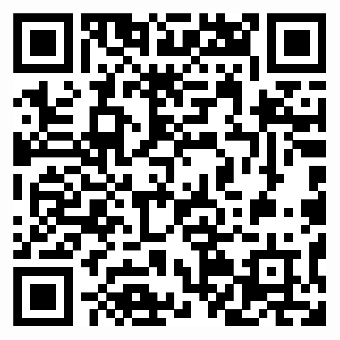 